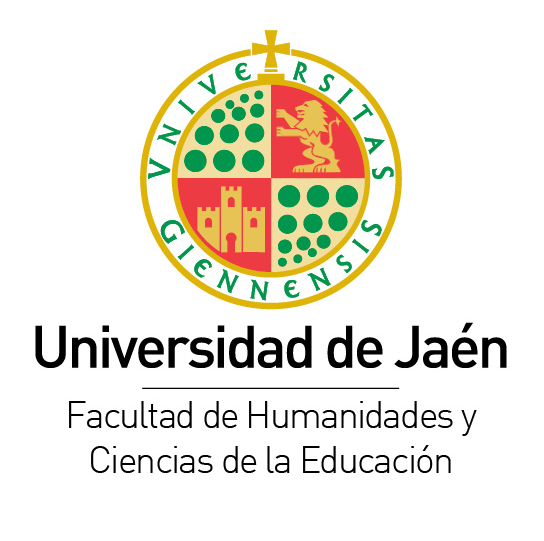 ANEXO XI. RESUMEN, PALABRAS CLAVE Y CÓDIGOS UNESCO DEL TFGAutor/a (Apellido1-Apellido2, Nombre)Autor/a (Apellido1-Apellido2, Nombre)Autor/a (Apellido1-Apellido2, Nombre)Autor/a (Apellido1-Apellido2, Nombre)Autor/a (Apellido1-Apellido2, Nombre)Autor/a (Apellido1-Apellido2, Nombre)Autor/a (Apellido1-Apellido2, Nombre)Título del TrabajoTítulo del TrabajoTítulo del TrabajoTítulo del TrabajoTítulo del TrabajoTítulo del TrabajoTítulo del TrabajoTitulaciónTitulaciónEspecialidad/MenciónEspecialidad/MenciónCentroCentroDepartamentoDepartamentoTutor/a del TFG/TFM     Tutor/a del TFG/TFM     Tutor/a del TFG/TFM     Tutor/a del TFG/TFM     Tutor/a del TFG/TFM     Tutor/a del TFG/TFM     Universidad/InstituciónResumen Castellano (máx. 150 palabras)Resumen Castellano (máx. 150 palabras)Resumen Castellano (máx. 150 palabras)Resumen Castellano (máx. 150 palabras)Resumen Castellano (máx. 150 palabras)Resumen Castellano (máx. 150 palabras)Resumen Castellano (máx. 150 palabras)Palabras clave (max. 5)Palabras clave (max. 5)Palabras clave (max. 5)Palabras clave (max. 5)Palabras clave (max. 5)Palabras clave (max. 5)Palabras clave (max. 5)Abstract  (max. 150 words)Abstract  (max. 150 words)Abstract  (max. 150 words)Abstract  (max. 150 words)Abstract  (max. 150 words)Abstract  (max. 150 words)Abstract  (max. 150 words)Key words (max. 5)Key words (max. 5)Key words (max. 5)Key words (max. 5)Key words (max. 5)Key words (max. 5)Key words (max. 5)Nomenclatura Internacional de Unesco para la Ciencia y Tecnología(http://skos.um.es/unesco6/)Nomenclatura Internacional de Unesco para la Ciencia y Tecnología(http://skos.um.es/unesco6/)Nomenclatura Internacional de Unesco para la Ciencia y Tecnología(http://skos.um.es/unesco6/)Nomenclatura Internacional de Unesco para la Ciencia y Tecnología(http://skos.um.es/unesco6/)Nomenclatura Internacional de Unesco para la Ciencia y Tecnología(http://skos.um.es/unesco6/)Nomenclatura Internacional de Unesco para la Ciencia y Tecnología(http://skos.um.es/unesco6/)Nomenclatura Internacional de Unesco para la Ciencia y Tecnología(http://skos.um.es/unesco6/)NºCódigo UNESCOCódigo UNESCODescriptor castellanoDescriptor castellanoEnglish descriptorEnglish descriptor12